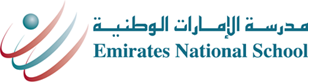 November 3, 2014Dear Parents,We would like to inform you that SEHA will be conducting the  of vaccination program for MMR & 1st dose of Varicella at Emirates National School (ADC- KG Primary Campus) on 06/11/2014 Thursday at 8.00am for Grade 1 students who have submitted the consent forms along with all the requested documents by School Health Services Abudhabi. اولياء الأمور الأفاضل,											نود أن نوجه عنايتكم بأن مؤسسة صحة سوف تقوم بالبدأ بحملة التطعيمات الثانية للقاح ال MMR ,  Varicella, و لقاح ال في مبنى المدرسة الابتداءية لمدارس الأمارات الوطنية في تمام الساعة الثامنة من يوم الخميس الموافق 06/11/2014 لطلاب الصف الأول  الذين لم يتلقو التطعيمات في المرة السابقة.  شاكرين لكم تعاونكم.Regards,Primary NursePrimary School ClinicEmirates National School – ADCP.O. Box: 44759 | Tel:02-4993510 | psclinic.adc@ens.sch.ae